Правила игры«Правильно, не правильно»Детям среднего дошкольного возраста.Количество игроков: 2-6Уважаемые педагоги и родители!Игра «Правильно, не правильно» предназначена для ознакомления детей с основами правил дорожного движения. Игра учит детей правильно оценивать различные дорожные ситуации. Развивает произвольное внимание, зрительную память и мышление. Подготовка к игреВ игру входит 14 парных карточек. Пару составляет одна дорожная ситуация с правильным ее выполнением и с не правильным, и отмечены данные пары цифрами 1, 2 одного цвета. Так же в игру входит 6 карт с изображением смайликов.Ход игрыДетям раздается по одной карте со смайликами и по две карточки на одну дорожную ситуацию. Ребенок выкладывает возле улыбающегося смайлика правильно выполненную дорожную ситуацию, а рядом с грустным смайликом ту ситуацию, где нарушены правила дорожного движения.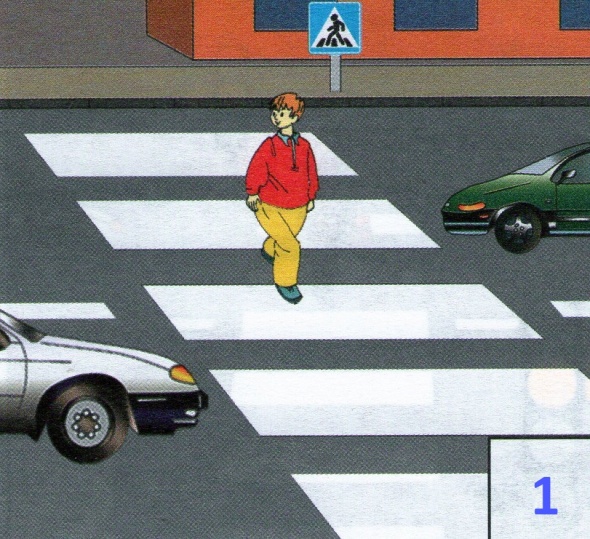 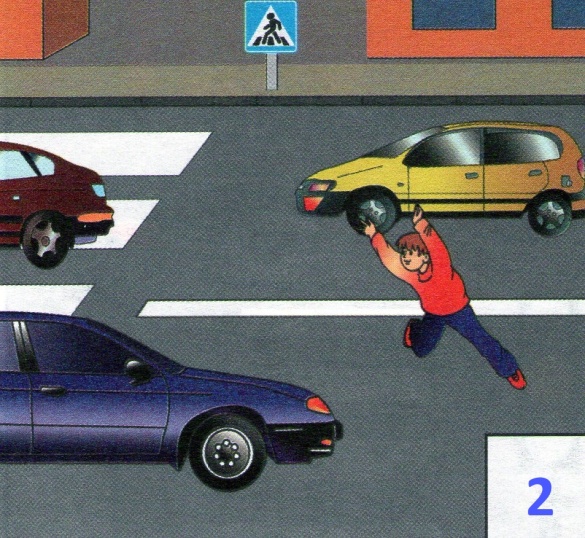 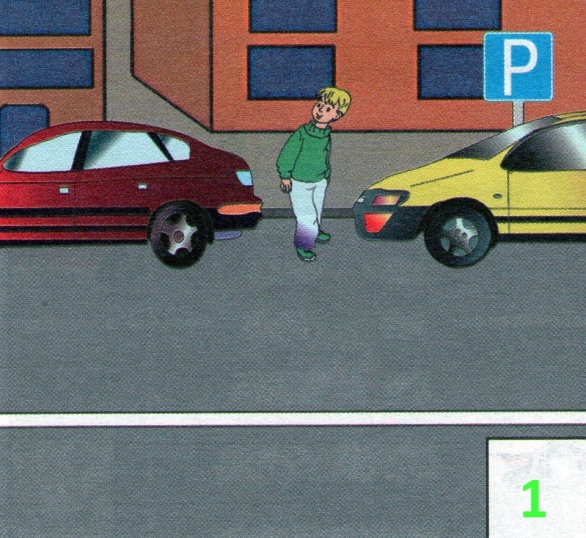 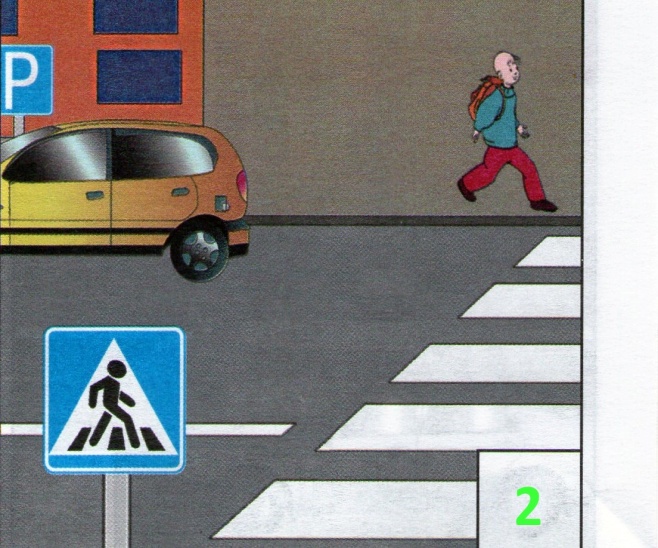 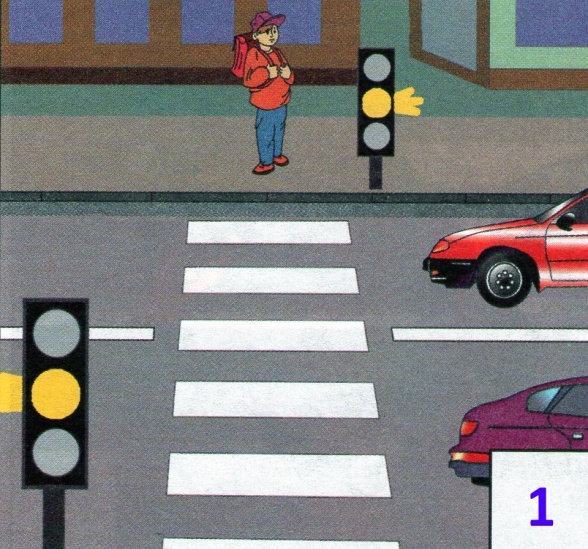 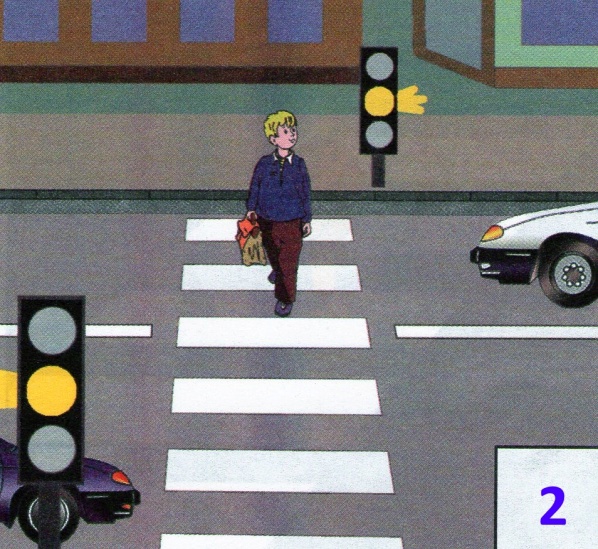 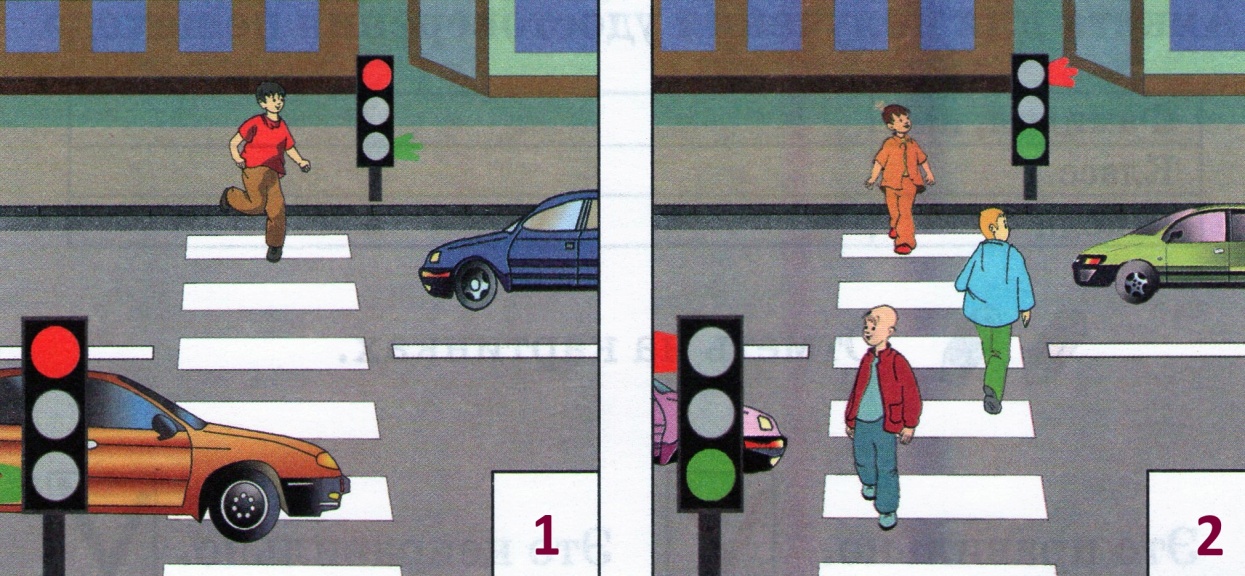 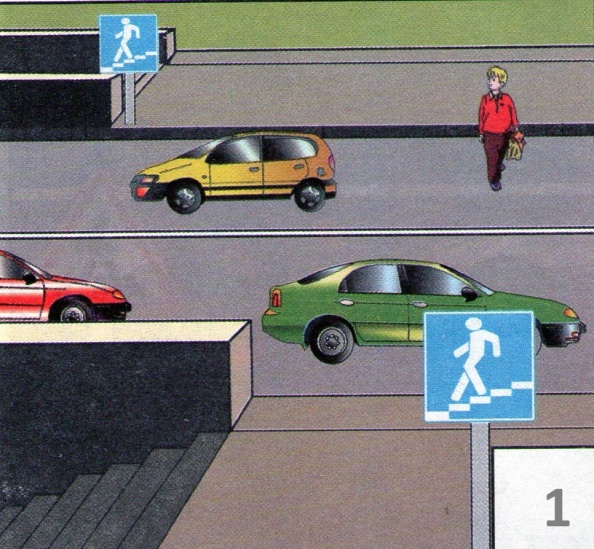 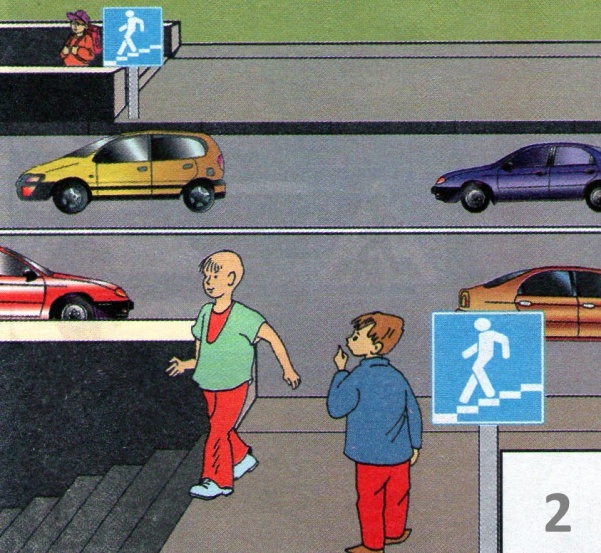 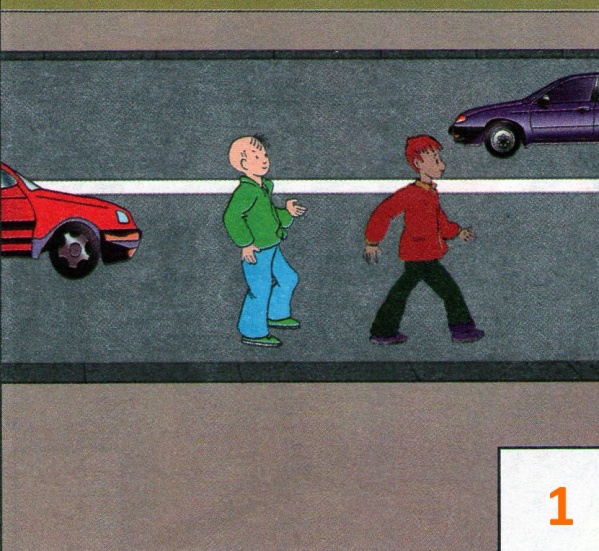 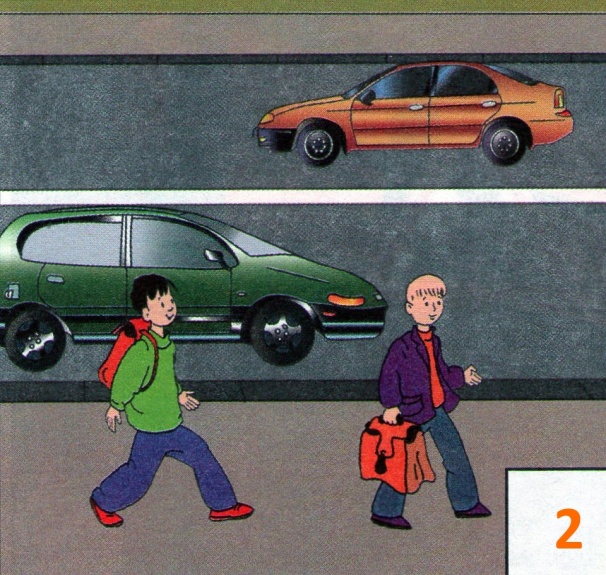 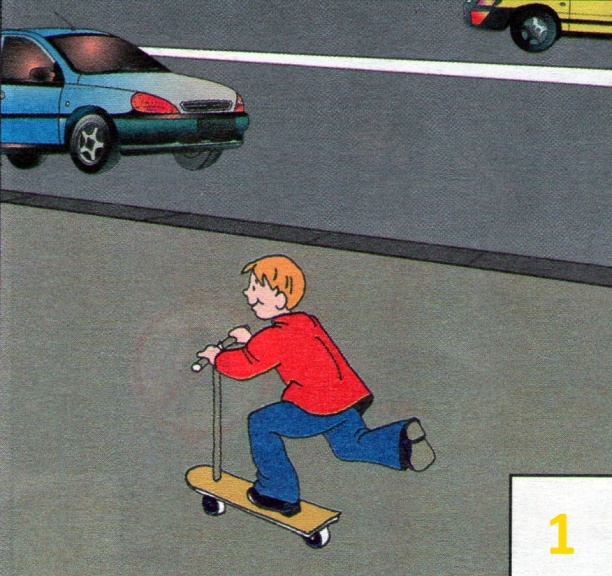 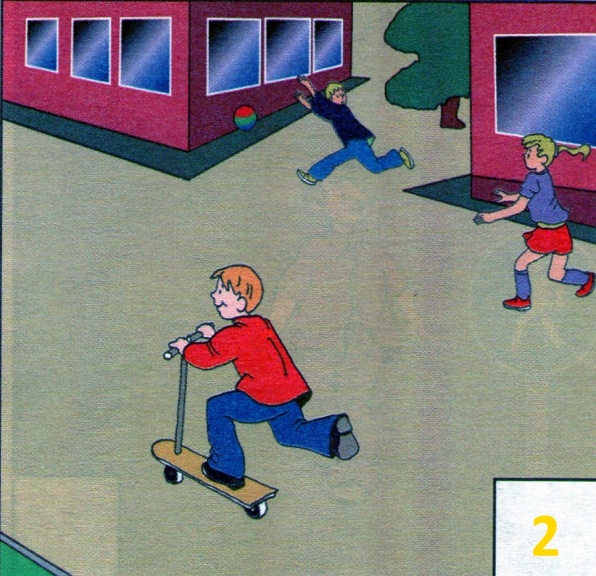 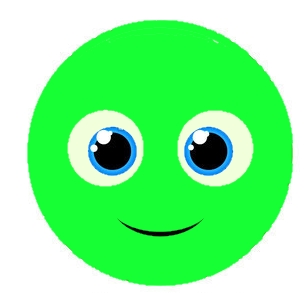 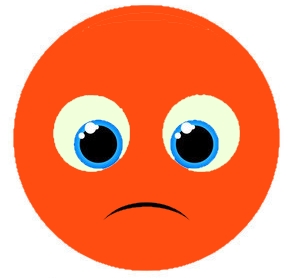 